Directions: Please complete the following form and return to the Child Study Team Office.  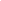 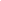        The CST will forward your consultation request to the specialist.  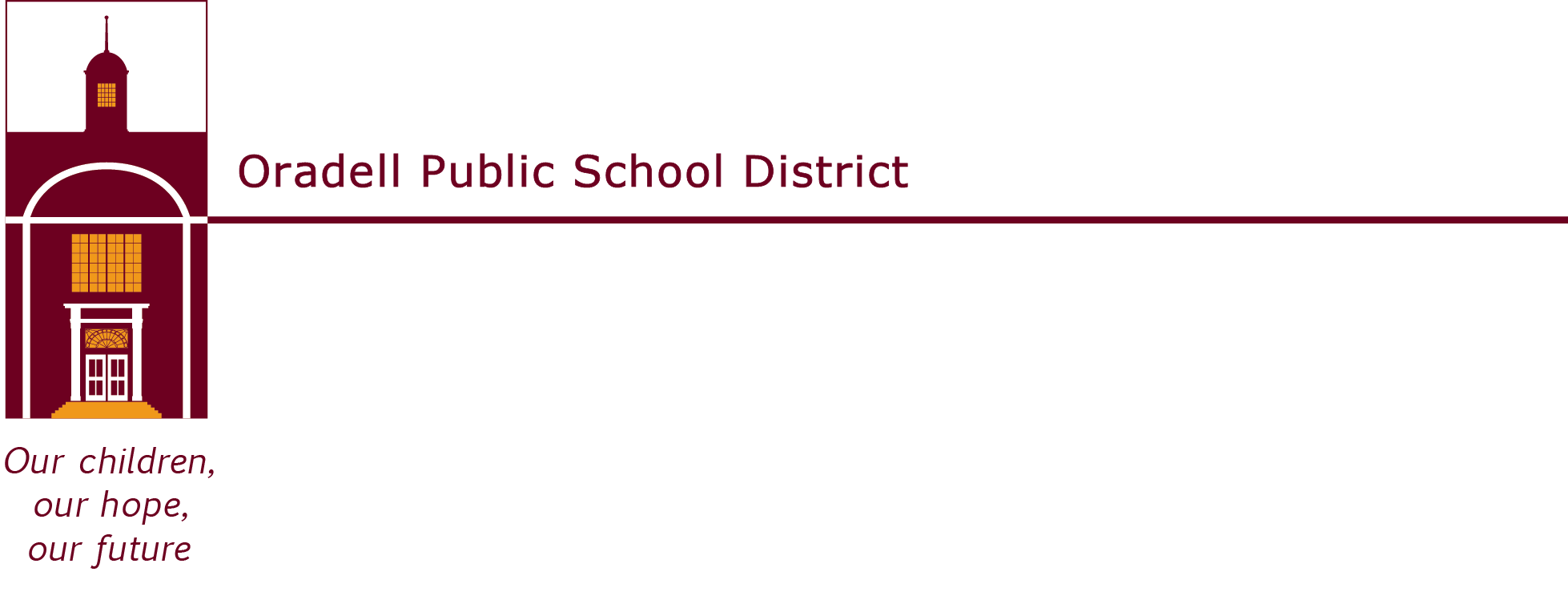 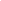 Specialist Consultation RequestDate of request:  ________________________________Student Name:   ____________________________  Grade:_______________________Available time to meet (i.e. Prep)_____________________________________________Reason for consultation with specific concerns noted: __________________________________________________________________________________________________________________________________________________________________________________________________________________________________________________________________________With whom would you like to meet? _______  Speech/Language Therapist Consultation_______  Occupational Therapist Consultation_______  Physical Therapist Consultation_______  Behaviorist	(Consult with Teacher	)      _______  Other (Specify): _____________________________________Have you notified parents of concerns prior to submitting this request? 🔲Yes  🔲No      If yes, date: _____Has your assistant principal been notified of this consultation:  🔲Yes  🔲No      If yes, date: _____Referring Teacher’s Signature:___________________________  Date:_______________Approval for consultation: David Roth’s signature:______________________________ *NOTE:  Parent signature is required for the consultation being requested to occur.Previous Strategies and Interventions Used - Page 1Previous Strategies and Interventions Used - Page 2Date: _______________Dear Parent or Guardian;Your child’s teacher has requested a consultation with __________________.  A consultation will include the classroom teacher and the specialist meeting to discuss the teacher’s concerns.  Up to two classroom observations will occur following their discussion.  Results of this consultation will be shared with you in writing and any suggestions or additional intervention recommendations will be shared with you at that time.  In order to proceed, the school needs your signature.  Please check whether you are in agreement with our staff providing a consultation for your child and then sign and date this form below.  Once the form is completed, please return the form to the school.    I give permission for the OPS staff to complete a consultation for my child.   🔲Yes    	or	    🔲No  Parent Signature:________________________________________ Date:___________________Consultation Summary FormForm completed by: _______________________________1. Date of teacher and specialist meeting: _______________________________2. Areas of concern reviewed by specialist and teacher:_______________________________		______________________________________________________________		______________________________________________________________		_______________________________3.  Date(s) of observation:_______________________________		_______________________________ 4. Summary of observation(s) - (note strengths and weaknesses):____________________________________________________________________________________________________________________________________________________________________________________________________________________________________________________________________________________________________________________________________________________________________________________________________________________________________________________________5. Specialist recommendations and interventions/supports (if applicable): *Attach any data (worksheets, charts, documents) to this form________________________________________________________________________________________________________________________________________________________________________________________________________________________________________________________________________________________________________6.  Next steps: ______________________________________________________________________________________________________________________________________________________________________________________________________________________________Specialist Signature: _______________________________    *A copy of this page will be provided to the parent/guardian, to the classroom teacher, and to the assistant principal.  The specialist will maintain possession of the original copy.  Classroom Based StrategyCurrently Used (yes/no)Effectiveness(High, Moderate, Low)Notes: Contact with parent/guardianchanging seat - preferential seating (describe in column 4)Reduce assignment length or number of problemsInstructions repeated, reworded, or given in multiple ways (written, verbal, etc…)Give instructions 1 step at a timeStudent restates directions prior to starting taskAdditional wait timeAlternative ways to complete work (ex. computer)Manipulatives and hands on activitiesBreak task down/chunkCheck ins with studentPositive praise/reinforcementWord banksTimersClassroom Based StrategyCurrently Used (yes/no)Effectiveness(High, Moderate, Low)Notes: Extra timestrategic pairing with peerWord banks and modelsModified level of textGraphic organizersSensory aids/fidgetsAdaptive seating equipmentMovement breaksUse of calm areaPersonalized planReduce/remove distracting stimuliProvide examples as model for student useBefore or after-school helpUse of class job or errandsModified/adaptive writing toolsOther:Other: